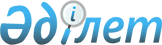 Об утверждении перечня автомобильных дорог общего пользования областного значения Жамбылской областиПостановление акимата Жамбылской области от 29 декабря 2014 года № 374. Зарегистрировано Департаментом юстиции Жамбылской области 6 февраля 2015 года № 2510
      В соответствии с Законом Республики Казахстан от 17 июля 2001 года "Об автомобильных дорогах", Законом Республики Казахстан от 23 января 2001 года "О местном государственном управлении и самоуправлении в Республике Казахстан" и распоряжением Премьер-Министра Республики Казахстан от 12 декабря 2014 года №143-р "О мерах по реализации  Закона Республики Казахстан от 29 сентября 2014 года "О внесении изменений и дополнений в некоторые законодательные акты Республики Казахстан по вопросам разграничения полномочий между уровнями государственного управления" акимат Жамбылской области ПОСТАНОВЛЯЕТ:
      1. Утвердить перечень автомобильных дорог общего пользования областного значения Жамбылской области согласно приложению к настоящему постановлению.
      2. Коммунальному государственному учреждению "Управление строительства, пассажирского транспорта и автомобильных дорог акимата Жамбылской области" в установленном законодательством порядке обеспечить:
      1) государственную регистрацию настоящего постановления в органах юстиции;
      2) в течение десяти календарных дней после государственной регистрации настоящего постановления его направление на официальное опубликование в периодических печатных изданиях и в информационно-правовой системе "Әділет";
      3) размещение настоящего постановления на интернет-ресурсе акимата Жамбылской области. 
      3. Контроль за исполнением настоящего постановления возложить на первого заместителя акима области Орынбекова Б. 
      4. Настоящее постановление вступает в силу со дня государственной регистрации в органах юстиции и вводится в действие по истечении десяти календарных дней после дня его первого официального опубликования.
       "СОГЛАСОВАНО"
      Председатель
      Комитета автомобильных дорог
      Министерства по инвестициям и развитию
      Республики Казахстан
      М. Пшембаев
      06.02.2015 года  Перечень автомобильных дорог общего пользования областного значения Жамбылской области
      Сноска. Приложение - в редакции постановления акимата Жамбылской области от 11.05.2023 № 79 (вводится в действие по истечении десяти календарных дней после дня его первого официального опубликования).
					© 2012. РГП на ПХВ «Институт законодательства и правовой информации Республики Казахстан» Министерства юстиции Республики Казахстан
				
      Аким области

К. Кокрекбаев
Приложение к постановлению
акимата Жамбылской области от
"29" декабря 2014 года № 374
№ п/п
Индекс автомобильных дорог
Наименование автомобильных дорог
Адреса автомобильных дорог, километр
Общая протяженность, километр
1
2
3
4
5
1
КН-1
"Куюк-Карабастау-Каратау-Жанатас-Саудакент" 
0-163
163
2
КН-2
"Тараз-Аса-Акколь-Саудакент" 
11-186
175
3
КН-3
"Акколь-Койгелды" 
0-30
30
4
КН-4
"Саудакент-Тогызкент" 
0-43,2
43,2
5
КН-5
"Акколь-Ушарал-Тогызкент"
0-66
66
6
КН-6
"Тараз-Сарыкемер-Туймекент-Акшолак" 
3,4-50,7
47,3
7
КН-7
"Тараз-Жетибай-Тегистик-Ойык" 
1,7-116,5
114,8
8
КН-8
"Б.Момышулы-Кольтоган-Кошкарата-Кызтоган" 
0-76,58
76,58
9
КН-9
"Бирлик-Мойынкум-Уланбель-Шыганак" 
0-344
344
10
КН-10
"Акколь-Ойык-Уланбель" 
0-168,6
168,6
11
КН-11
"Аса-Карабастау" 
0-38,5
38,5
12
КН-12
"станция Луговая-Корагатты-Татти"
0-61,9
61,9
13
КН-13
"Нововоскресеновка-Аспара" 
0-35,9
35,9
14
КН-14
"Толе би-Шокпар" 
0-64
64
15
КН-15
"Толе би-Мойынкум-Актобе" 
6-32
26
16
КН-16
"Кемер-Бирлик-Устем"
0-22,1
22,1
17
КН-17
"Учбулак-Сарыкемер"
0-6,15
6,15
18
КН-18
"Абильдабек-Бакалы-станция Сурым-Байтерек"
0-31,95
31,95
19
КН-19
"Тогызкент-Досбол-Шыганак" 
0-103,6
103,6
20
КН-20
"Кумарык-Кызылту-Акыртобе" 
0-28,8
28,8
21
КН-21
"Кумарык-Юбилейный"
0-17,15
17,15
22
КН-22
"Б.Момышулы-Коктобе-Алатау" 
0-24,15
24,15
23
КН-23
"Мерке-Шу-Бурылбайтал" 
0-7
7
24
КН-24
"Восточный подъезд к селу Кулан" 
0-10
10
25
КН-25
"Западный подъезд к селу Кулан" 
0-10
10
26
КН-26
"Северный подъезд к селу Кулан" 
0-2
2
27
КН-27
"Восточный подъезд к городу Тараз" 
0-14
14
28
КН-28
"Западный подъезд к городу Тараз" 
0-8
8
29
КН-29
"Южный обход города Тараз к границе Кыргызстана"
0-16,1
16,1
Всего:
Всего:
Всего:
Всего:
1755,78